Modulo di richiesta per l’applicazione della riduzione della tassa TASSA SUI RIFIUTI  - TARIper attività di compostaggio domesticoIl sottoscritto/a 	__________________________________________________________________________________nato/a a _____________________________________________ il 	__________________________________________residente a ________________________________ in Via/piazza ____________________________________ n.	____codice fiscale	_________________________________________________________________________________n. telefono __________________________ e-mail	______________________________________________________eventuale delega:agente per conto di (cognome nome)  ________________________________________________________________residente in Gorno, via/piazza/vicolo _________________________________________________________________in qualità di ______________________________________________________________________________________allegati: fotocopia del documento d’identità del delegante e del dichiaranteC H I E D Eai sensi dell’art. 22 del Regolamento per la disciplina della TASSA RIFIUTI (TARI), l’applicazione della tariffa in misura ridotta, nella quota variabile, all’utenza adibita ad abitazione principale per l’attività di compostaggio domestico, al tal fine, consapevole delle sanzioni penali, nel caso di dichiarazioni non veritiere e falsità negli atti, richiamate dall’art. 76 D.P.R. 445 del 28/12/2000, DICHIARA ai sensi dell’art. 46 T.U. 445/2000 e s.m.i., di avere un impianto di compostaggio domestico funzionante (buca, mucchio, composter, ecc.)buca        mucchio                composter                     altro   (descrizione) ______________________________________Si impegna, inoltre, a dare tempestiva comunicazione per ogni eventuale variazione che si dovesse verificare.Gorno, ________________________________Firma _________________________________________________Le riduzioni di cui al presente articolo cessano di operare alla data in cui ne vengono meno le condizioni di fruizione, anche in mancanza della relativa dichiarazione.Informativa ai sensi dell’articolo 10 della Legge 675/96: i dati personali, raccolti con il presente modulo, saranno oggetto di trattamento (come definito dall’art. 1, 2° comma lettera B, legge n. 675/1996) anche mediante l’archiviazione automatizzata nei sistemi informativi del comune di Gorno esclusivamente per le finalità connesse all’espletamento dei servizi . E’ possibile consultare, modificare, far cancellare i propri dati o comunque esercitare i propri diritti che sono riconosciuti ai sensi dell’art. 13 della legge 675/1996. Il titolare del trattamento dei dati è il responsabile del settore tributi del comune di Gorno.Firma _________________________________________________Comune di Gorno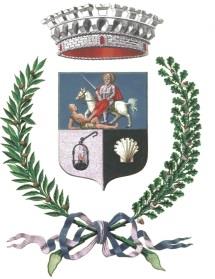 Provincia di Bergamo